Inbjudan till Öresundrace  i Lomma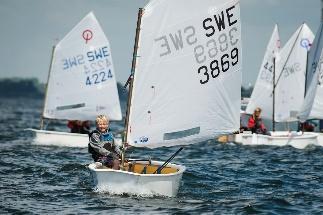 Lördagen den 1 Juni 2024, Lommabuktens SeglarklubbÖresund Race 1 i Lomma är en nybörjartävling för Optimister och 
RS Feva som vänder sig till de som vill prova på att kappsegla 
eller redan tävlar på grön nivå.
1. Tidsprogram Lördagen 1 Juni 2024 
8:30-10:00	Registrering vid klubbhuset
10:00		Rorsmansmöte 
10:55		Tid för första varningssignal
Tre kappseglingar är planerade och varje segling beräknas ta ca 20 minuter.
Ingen start efter kl. 15:00. Prisutdelning efter seglingarnas slut.
Efter seglingarna bjuds seglarna på grillad korv och dryck. 
2. Anmälan/registrering Anmälan sker på denna länk: anmälan
Anmälningsavgiften är 200 kr. Avgiften betalas med Swish på plats vid registrering.
Registrering ska göras på tävlingsexpeditionen senast 10:00 på tävlingsdagen. 
3. BanaKappseglingarna genomförs på vattnet strax utanför Lomma. Banan förklaras av våra coacher innan tävlingen. En banskiss kommer finnas i seglingsföreskrifterna. Det kommer finnas coach-båtar på vattnet som hjälper alla seglare att hitta runt banan. 
4. ReglerTävlingen genomförs enligt Gröna kappseglingsregler. Reglerna är enkla och kommer att förklaras av våra coacher innan tävlingen. Reglerna finns även att läsa på SSFs hemsida: http://www.svensksegling.se/Utbildning/forledareochfunktionarer/tranare/TranareGron/5. Priser Alla som startar får pris. 